CONCURSO NACIONAL DE DISCURSOS STANZA 2023LEVEL 2 AND LEVEL 3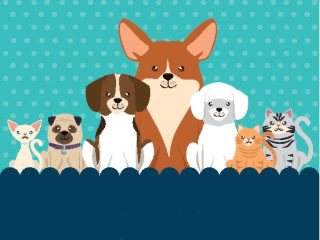 TEMA: MascotasRules for Level 2 and Level 3 – Please note. There are separate prizes for Level 2 and Level 3 entries.
1. Cue cards are allowed but the speech should not be read. Presentation is the most important aspect of the speech competition this year. Is it engaging?2. Candidates will need to state at the beginning of the recording the following information:
  Name of the candidate; Name of the school; Level3. The recording MUST be clearly labelled with name, school and level. Candidates may submit an audio or video file. If the file is too large to email, it can be shared through Google Drive.4. Students should answer all the questions listed. The order in which they are answered is up to the candidate. The total oral presentation should be of a minimum of 2 minutes to a maximum of 3 minutes. The introduction of the student (name, school etc) is not taken into account when timing the speech. 
5. Once started, the recording should not be interrupted. 
6. The speech should be the candidates’ original production. 7. Native speakers may not enter but can enter the “scholarship” competition.PREGUNTAS¿Cuáles son los aspectos positivos de tener una mascota en casa?¿Qué factores debemos considerar al elegir una mascota que se adapte a nuestro estilo de vida?¿Qué medidas se pueden tomar para prevenir y controlar el abandono de mascotas?¿Cuál es la importancia de las mascotas en la sociedad actual?Note: There should be no more than three entries per level per schoolDUE MONDAY 21st AUGUST TO:cherylv@stcuthberts.school.nz